						 .PRIJAVNICA ZA FORUM “KAKO POSLOVATI SA ŠVICARSKOM?“ Hrvatska obrtnička komora – Zagreb, Ilica 49srijeda, 08. 06. 2016._______________________PotpisSudjelovanje na Forumu je besplatno.Molimo Vas da nam popunjenu prijavnicu pošaljete nae-mail: hok@hok.hr ili fax:01 48 46 610.Rok prijave: 01.06.2016.Imate li pitanje koje želite postaviti nekom od predavača, molimo upišite:Sve dodatne informacije na telefon 01/48 06 666 ili 072 000 026 od 8,00-12,00 sati.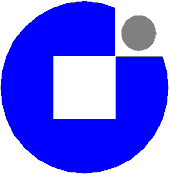 HRVATSKAOBRTNIČKAKOMORATvrtka obrta:Ime i prezime obrtnikaAdresa:Ime i prezime osobe koja se prijavljuje za seminar:Telefon:Fax:Mobitel:E-mail:Web:PREDAVAČPITANJE